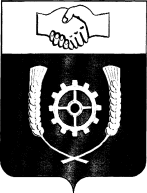   РОССИЙСКАЯ ФЕДЕРАЦИЯ                        СОБРАНИЕ ПРЕДСТАВИТЕЛЕЙ МУНИЦИПАЛЬНОГО РАЙОНА        КЛЯВЛИНСКИЙ        Самарской области             Р Е Ш Е Н И Е         29.03.2024 г. №308 Об определении уполномоченного лицаВ соответствии с Федеральным законом от 25.12.2008 г. № 273-ФЗ «О противодействии коррупции», Уставом муниципального района Клявлинский Самарской области, решением Собрания представителей муниципального района Клявлинский Самарской области от 29.03.2024 г. № 307 «Об утверждении Порядка проведения антикоррупционной экспертизы нормативных правовых актов (проектов нормативных правовых актов) Собрания представителей муниципального района Клявлинский Самарской области», Собрание представителей муниципального района Клявлинский Самарской области РЕШИЛО:Определить лицом, уполномоченным на проведение антикоррупционной экспертизы действующих нормативных правовых актов и проектов нормативных правовых актов Собрания представителей муниципального района Клявлинский Григорьева Сергея Николаевича, депутата Собрания представителей муниципального района Клявлинский Самарской области.Настоящее решение вступает в силу со дня его принятия.Председатель Собрания представителей  муниципального района Клявлинский Самарской области                                                                                    Т.Л.Сомова